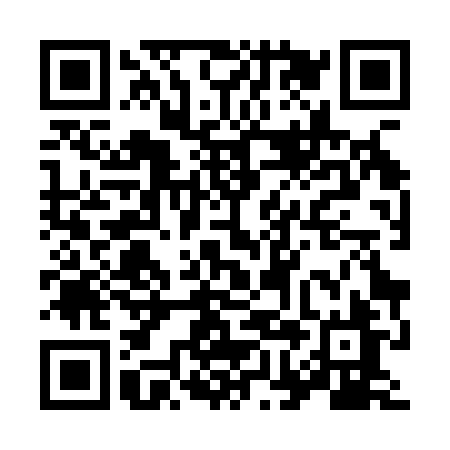 Ramadan times for Nosek, PolandMon 11 Mar 2024 - Wed 10 Apr 2024High Latitude Method: Angle Based RulePrayer Calculation Method: Muslim World LeagueAsar Calculation Method: HanafiPrayer times provided by https://www.salahtimes.comDateDayFajrSuhurSunriseDhuhrAsrIftarMaghribIsha11Mon4:084:086:0411:513:415:395:397:2812Tue4:054:056:0211:513:425:405:407:3013Wed4:034:036:0011:503:445:425:427:3214Thu4:004:005:5711:503:465:445:447:3415Fri3:583:585:5511:503:475:465:467:3616Sat3:553:555:5211:503:495:485:487:3817Sun3:523:525:5011:493:505:505:507:4018Mon3:503:505:4811:493:515:515:517:4219Tue3:473:475:4511:493:535:535:537:4420Wed3:443:445:4311:483:545:555:557:4721Thu3:413:415:4011:483:565:575:577:4922Fri3:383:385:3811:483:575:595:597:5123Sat3:363:365:3511:473:596:016:017:5324Sun3:333:335:3311:474:006:026:027:5525Mon3:303:305:3111:474:026:046:047:5826Tue3:273:275:2811:474:036:066:068:0027Wed3:243:245:2611:464:046:086:088:0228Thu3:213:215:2311:464:066:106:108:0429Fri3:183:185:2111:464:076:116:118:0730Sat3:153:155:1911:454:086:136:138:0931Sun4:124:126:1612:455:107:157:159:111Mon4:094:096:1412:455:117:177:179:142Tue4:064:066:1112:445:127:197:199:163Wed4:034:036:0912:445:147:207:209:194Thu4:004:006:0712:445:157:227:229:215Fri3:573:576:0412:445:167:247:249:236Sat3:543:546:0212:435:187:267:269:267Sun3:503:506:0012:435:197:287:289:298Mon3:473:475:5712:435:207:297:299:319Tue3:443:445:5512:425:217:317:319:3410Wed3:413:415:5312:425:237:337:339:36